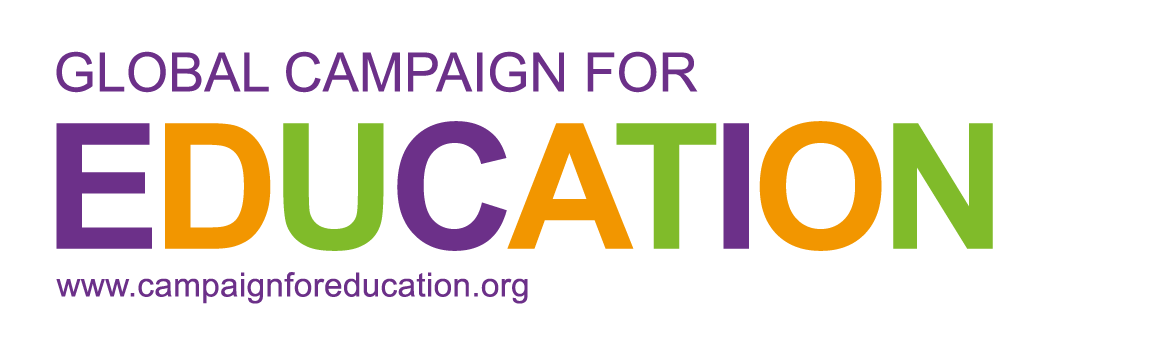 GCE Membership Update Form  Section A: BackgroundAbout GCE MembershipThe membership of GCE is opened to self-governing and democratic national and regional coalitions of civil society organisations, and international networks and non-governmental organisations working for quality public education for all. A national coalition should comprise both NGOs working on Sustainable Development Goals (SDGs), in particular SDG4 and teachers’ union(s).  GCE only recognises one national coalition in each country.GCE PrinciplesGCE is committed to framing the struggle for free basic education for all as a struggle for basic human rights, recognising that human rights frameworks agreed by most governments, represent a commitment to a complex set of education rights that should guarantee quality teaching and quality learning processes and outcomes – for which governments as key duty-bearers should be held accountableGCE is committed to challenging discrimination wherever this is evident, arguing for equal education opportunities for all regardless of sex, race, location, ability, sexuality or any other criteria which disadvantages one group compared with another. GCE is committed also to challenging discrimination in its own practices as an alliance, in its relationships between members and in the dynamics within its secretariat.GCE believes that the right to quality education depends on good quality teachers who receive fair salaries, have access to professional development and are valued for their work.GCE is committed to supporting the right to lifelong learning – starting from early childhood, supporting second chances to learn and adult learning at every stage of life.GCE places particular priority on inclusive education that reaches the most disadvantaged groups– particularly child labourers, children with disabilities, children affected by conflict, children of migrant workers and minority communities etc – and cutting across these, prioritising the education of girls.GCE believes in the democratic participation of civil society (including teachers and their unions, as well as children and youth and or students-led organisations) in every stage of education decision-making – from appraisal to strategic planning, from policy development to implementation, from monitoring to evaluation. Decision making at all levels of education systems from schools to district to national level needs to be transparent and accountable.GCE believes that transforming the financing of education is fundamental to making sustainable progress, and that domestic financing (based on progressive macro-economic policies, tax justice and a fair allocation of 6% of GDP to education) needs to matched with progressive policies by donors (harmonising their efforts in line with Paris/Accra/Busan) and by challenges to the IMF and World Bank where these institutions undermine investment in quality public education.GCE is committed to secular education – so that education processes - open children’s minds to different ways of seeing, understanding and believing.GCE believes that, progress on education rights is best secured through public provision by governments and challenges commodification, privatisation or public private partnerships where these threaten equity in education and quality education for all.GCE seeks to transcend the North-South dichotomy, recognising that there are challenges to equity and education rights everywhere. We seek to make links where possible between challenges in one country and challenges globally, building solidarity and mutual understanding between all countries.Section B. Key Contact InformationSection C: Institutional/Organisational InformationSection D: Correspondence EmailsPlease enter the details of the people working at your organisation/coalition that you would like to add to our contacts database, who will receive e-mail communications from the GCE Secretariat (continue on separate sheet if necessary). Section E: Publicity InformationPlease insert the information that you would like GCE to share on our website (if different from above).LOGO: please attach a digital copy of your logo for use on our website, organisation/ coalition constitution and the list of your membership organisations.Section F: Membership FeesNational coalitionsLeast developed countries		US$ 	103Developing countries		US$ 	206Countries in transition	 	US$ 	309Developed countries 	 	 	US$ 	420Regional OrganisationsFlat rate fee 	 	 	 	US$ 	420International Organisations  Flat rate fee 	 	 	 	US $ 	5500Section G: StatementWe, the undersigned officials of our organisation, commit ourselves to the GCE mission statement and principles, agree to actively work for the success of the campaign, accept the rules and regulations of the organisation and undertake to pay our membership dues annually and on time. We understand that non-payment of dues is grounds for suspension of membership.President/ChairpersonName: _______________________________________  Signature: ____________________________________Date: ________________________________________SecretaryName: _______________________________________  Signature: ____________________________________Date: ________________________________________Section H: Members and Affiliations If you are a national, regional or international coalition/network, please list all of your member organisations (please continue on a separate sheet if necessary/or attach list with all the details in the table below)Please add more rows if necessary. Full name of organisation/ coalition applying for membership in own languageFull name of organisation/ coalition in EnglishAcronym (if any)Membership Category (Please kindly tick one option)For national coalition, please kindly specify the country in which the coalition is based.For regional coalition/network, please kindly specify the regionFor regional or international coalition/network/ organisation, please list the countries in which the organisation/network works in?Please list other networks (on any issue) to which your organisation belongs or is affiliatedOffice email addressOffice telephone numberMobile/cell number/WhatsAppPhysical addressPostal addressPlease kindly share the full contact information of the contact person if we have any queries with regards to this form. Please kindly share the full contact information of the contact person if we have any queries with regards to this form. Name of contact person for this applicationRole within the organisation/ coalition of the contact personEmail addressTelephone numberMobile/cell number/WhatsAppDate of formationAre you a registered non-profit organisation?If ‘Yes’ by whom? If not registered, please give reasonsWhat is the goal or aim of the organisation/coalition? How does the organisation/coalition aim to contribute to SDGs, in particular SDG4? What has been the key advocacy highlights of the coalition/organisation for the past 3-5 years?  Please indicate which GCE strategic objective does the work of organisation/coalition align with? [tick relevant option(s)]Equality and non-discrimination Transformative education  Education in Emergencies Education FinancingPlease indicate which thematic areas does the work of your organisation/coalition align to? [tick relevant option(s)]Gender equality Early childhood education  Disability and inclusionLifelong learningQuality of teaching and learning Climate change Technology and Artificial Intelligence (AI)Education in conflict and emergency zonesEmergencies for migrants, refugees and displaced populationsFinancing for education in times of emergencies and crisisEducation budget trackingPrivatisation and commercialisation of educationDomestic and international financing Education for sustainabilityOtherPlease specify other thematic areasPlease specify other thematic areasName RoleOrganisation (if not your own)Email addressName RoleOrganisation (if not your own)Email addressName RoleOrganisation (if not your own)Email addressName RoleOrganisation (if not your own)Email addressName RoleOrganisation (if not your own)Email addressName RoleOrganisation (if not your own)Email addressWebsite of organisation/ coalition (you may want a link directly to your organisation’s education page)AddressSocial media 1 (Facebook page)Social media 2 (Twitter handle)Social media 3 (other)General description suitable for use on our website describing the activities of your organisation/ coalition General description i.e Year established, Number of members, vision or objectives) (Word Limit: 50)NoOrganisation NameJoin DateAffiliation(e.g. Member organisation/individual, Funder/Donor/, Strategic alliance, other, & specify for other)Type of Organisation(e.g. Academic institution, community-based organisation, Faith based organisation, grassroots organisation, Union/Syndicate, International organisation, Multilateral organisation, Research body/Think Thank, Other and field to specify other)Geographic Reach(Village, Ward/district level, Region/provincial/county level, National level, Regional level, Multi-country level, International/global level)Education Focus(e.g. Early childhood development, Primary schooling, Junior secondary, Senior secondary, TVET,Non-formal education,Special needs education and learning,Tertiary education,Lifelong learning, Adult education, Others and specify othersTarget GroupsChildren 0-3 yrs,Children 4-8 yrs,Girls, Boys, Women,Parents, Children with disabilities, Youth/youth with disabilities,Illiterate adults,Ethnic minority groups, Orphans, vulnerable children and youth, LGBTQIPeople living with HIV/Aids, Teachers/Educators, Indigenous people, Other and specify others123456789101112131415